Bi-Monthly Board Meeting AgendaApril 22, 2021- SWCD Conference Room/ZOOM6:00 PM: Call to Order 6:05: Acceptance of Minutes6:30 PM: Acceptance of Financial Reports
6:35 PM: Old BusinessReport on hiring of contract employee.Swearing-in of Bob Schmidt (completed)6:55 PM: New BusinessWhite Ditch ContractsPlant SaleAlgae Bloom Khoeery CreekConsideration of new associate director applicants- Action Item7:00 PM: Staff and Partnering Agency ReportsTracey’s reportArlyse’s Report7:10 PM: Public Comments/Guest Speakers – Marganne Allen, ODA7:15 PM: Adjourn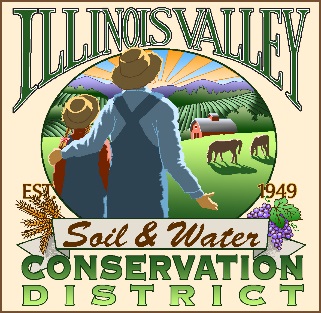 Illinois Valley Soil and Water Conservation District331 E Cottage Park Dr Suite 1B - P.O. Box 352Cave Phone: 541-592-3731